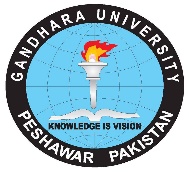 GANDHARA UNIVERSITY PESHAWARFINANCIAL ASSISTANCE POLICYGandhara University Peshawar takes special care of its students, not only give them quality education/training but also keeps an eye on their financial concerns and play a vital role to resolve them so that the students may not face any obstacles in the way of their education. Gandhara University is committed to supporting the needy students to pursue their academic excellence.Financial assistance is provided through a number of means, which include partial fee waivers, and installments.Students are required to apply for financial assistance using a prescribed form developed for this purpose.ELIGIBILITY CRITERIA FOR FINANCIAL ASSISTANCEFinancial Assistance shall be awarded to the students who finds the financial constraints to cope with the educational expenses.The students who are awarded university financial support would show good academic performance, are regular in classes and demonstrate good personal behavior.The Applicant must obtain 70% and above score in all the Annual Professional Examinations.Continuation of this financial assistance for the subsequent years will be subject to the condition that the student must obtain and maintain 70% score in each subject of the course.Gandhara University faculty members, whose son/daughter admitted on merit may also be considered under this policy.The magnitude of financial assistance, in term of amount, may be decided by the university financial support committee.